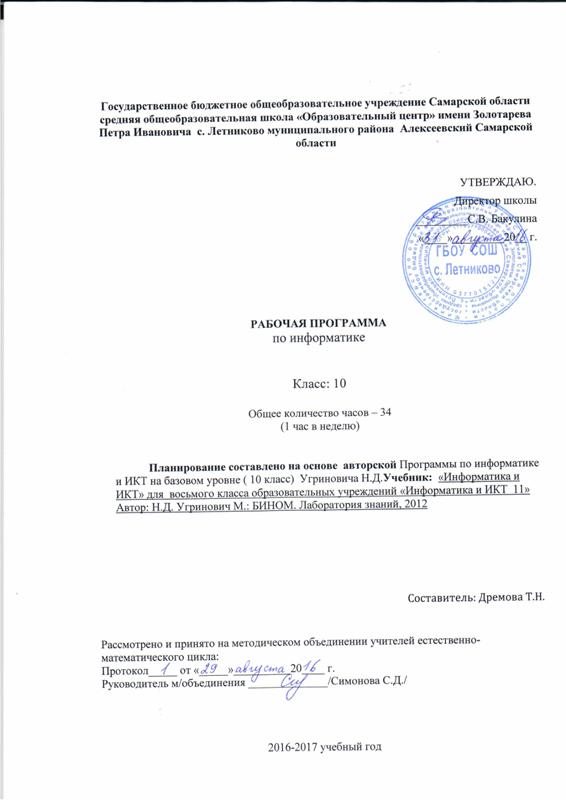 Пояснительная записка  Рабочая программа по информатике и ИКТ составлена на основе примерной программы по дисциплине «Информатика и ИКТ»Программа рассчитана на 34 ч в год (1 час в неделю). Программой предусмотрено изучение следующих тем:Информация и информационные процессы – 2 часа;Кодирование и обработка текстовой информации – 4 часа;Кодирование и обработка графической информации – 5 часов;Кодирование и обработка звуковой информации – 1 час;Компьютерные презентации – 3;Кодирование и обработка числовой информации – 5 часов;Коммуникационные технологии – 13 часов;Обобщение и повторение – 1 час;а также проведение:контрольных работ – 4;практических работ (10-15 мин) – 21.Преподавание курса ориентировано на использование учебного и программно-методического комплекса, в который входят:учебник «Угринович Н.Д. Информатика и ИКТ: учебник для 10 класса / Н.Д. Угринович. – М.:БИНОМ. Лаборатория знаний, 2010»;методическое пособие для учителя «Преподавание курса «Информатика и ИКТ» в основной и старшей школе.8-11 классы:
методическое пособие / Н.Д. Угринович – М.: БИНОМ. Лаборатория знаний, 2010»;комплект цифровых образовательных ресурсов.Промежуточная аттестация проводится в соответствии с Уставом образовательного учреждения в форме контрольных работ.
Основное содержание примерной программы полностью нашло отражение в данной рабочей программе.Изменения, внесенные в учебную программу и их обоснование.В связи с тем, что в учебном плане на изучение предмета отводится 34 часа, а не 35 часов, в рабочей программе уменьшено количество часов на 1 час из резерва времени.Цели изучения информатики и ИКТ в 10 классе:освоение системы базовых знаний, отражающих вклад информатики в формирование современной научной картины мира, роль информационных процессов в обществе, биологических и технических системах;овладение умениями применять, анализировать, преобразовывать информационные модели реальных объектов и процессов, используя при этом информационные и коммуникационные технологии (ИКТ), в том числе при изучении других школьных дисциплин;развитие познавательных интересов, интеллектуальных и творческих способностей путем освоения и использования методов информатики и средств ИКТ при изучении различных учебных предметов;воспитание ответственного отношения к соблюдению этических и правовых норм информационной деятельности;приобретение опыта использования информационных технологий в индивидуальной и коллективной учебной и познавательной, в том числе проектной деятельности.Требования к уровню подготовки учащихся 10 класса при изучении информатики и ИКТзнать/пониматьОбъяснять различные подходы к определению понятия "информация".Различать методы измерения количества информации: вероятностный и алфавитный. Знать единицы измерения информации.Назначение наиболее распространенных средств автоматизации информационной деятельности (текстовых редакторов, текстовых процессоров, графических редакторов, электронных таблиц, компьютерных сетей.уметьОценивать достоверность информации, сопоставляя различные источники.Распознавать информационные процессы в различных системах.Использовать готовые информационные модели, оценивать их соответствие реальному объекту и целям моделирования.Осуществлять выбор способа представления информации в соответствии с поставленной задачей.Иллюстрировать учебные работы с использованием средств информационных технологий.Представлять числовую информацию различными способами (таблица, массив, график, диаграмма и пр.)Соблюдать правила техники безопасности и гигиенические рекомендации при использовании средств ИКТ.Использовать приобретенные знания и умения в практической деятельности и повседневной жизни для:эффективной организации индивидуального информационного пространства;автоматизации коммуникационной деятельности;эффективного применения информационных образовательных ресурсов в учебной деятельности.Перечень средств ИКТ, необходимых для реализации программыАппаратные средстваКомпьютер – универсальное устройство обработки информации; основная конфигурация современного компьютера обеспечивает учащемуся мультимедиа-возможности: видео-изображение, качественный стереозвук в наушниках, речевой ввод с микрофона и др.Проектор, подсоединяемый к компьютеру, видеомагнитофону, микроскопу и т. п.; технологический элемент новой грамотности – радикально повышает: уровень наглядности в работе учителя, возможность для учащихся представлять результаты своей работы всему классу, эффективность организационных и административных выступлений.Принтер – позволяет фиксировать на бумаге информацию, найденную и созданную учащимися или учителем. Для многих школьных применений необходим или желателен цветной принтер. В некоторых ситуациях очень желательно использование бумаги и изображения большого формата.Телекоммуникационный блок, устройства, обеспечивающие подключение к сети – дает доступ к российским и мировым информационным ресурсам, позволяет вести переписку с другими школами.Устройства ввода и вывода звуковой информации – микрофон; наушники для индивидуальной работы со звуковой информацией.Устройства для ручного ввода текстовой информации и манипулирования экранными объектами – клавиатура и мышь (и разнообразные устройства аналогичного назначения).Устройства для записи (ввода) визуальной и звуковой информации: сканер; фотоаппарат; видеокамера.Программные средстваОперационная система.Файловый менеджер (в составе операционной системы или др.).Антивирусная программа.Программа-архиватор.Клавиатурный тренажер.Интегрированное офисное приложение, включающее текстовый редактор, растровый и векторный графические редакторы, программу разработки презентаций и электронные таблицы.Звуковой редактор.Система автоматизированного проектирования.Виртуальные компьютерные лаборатории.Программа-переводчик.Система оптического распознавания текста.Мультимедиа проигрыватель (входит в состав операционных систем или др.).Система программирования.Почтовый клиент (входит в состав операционных систем или др.).Браузер (входит в состав операционных систем или др.).Программа интерактивного общенияПростой редактор Web-страниц№ урокаНазвание раздела и темы урокаКол-во часов1Информация и информационные процессы12Информационные технологии1Кодирование и обработка текстовой информации43Кодирование текстовой информации. Практическая работа №1 «Кодировки русских букв»14Создание документов в текстовых редакторах. Форматирование документов в текстовых редакторах. Практическая работа №2 «Создание и форматирование текстового документа»15Компьютерные словари. Системы оптического распознавания текста. Практическая работа №3 «Перевод текста с помощью онлайновых переводчиков». Практическая работа №4 «Сканирование и распознавание текста»16Контрольная работа №1 «Кодирование и обработка текстовой информации»17Анализ и коррекция знаний по теме контрольной работыКодирование и обработка графической информации58Кодирование графической информации. Практическая работа №5 «Кодирование графической информации»19Растровая графика. Практическая работа №6 «Растровая графика»110Векторная графика. Практическая работа №7 «Трехмерная векторная графика».111Практическая работа №8 «Выполнение геометрических построений»1Кодирование и обработка звуковой информации112Кодирование и обработка звуковой информации. Практическая работа №9 «Создание и редактирование цифрового звука»1Компьютерные презентации313Компьютерные презентации. Практическая работа №10 «Создание презентации»114Контрольная работа №2 «Кодирование и обработка мультимедийной информации»115Анализ и коррекция знаний по теме контрольной работы1Кодирование и обработка числовой информации516Представление числовой информации с помощью систем счисления. Практическая работа №11 «Перевод чисел из одной системы счисления в другую с помощью калькулятора»117Электронные таблицы. Практическая работа №12 «Ссылки в электронных таблицах»118Построение диаграмм и графиков. Практическая работа №13 «Построение диаграмм и графиков»119Контрольная работа №3 «Кодирование и обработка числовой информации»120Анализ и коррекция знаний по теме контрольной работы1Коммуникационные технологии1221Локальные сети. Практическая работа №14 «Предоставление доступа к папкам»122Глобальная компьютерная сеть Интернет123Подключение к Интернету. Практическая работа №15 «Создание подключения к Интернету»124Всемирная паутина. Практическая работа №16 «Настройка браузера»125Электронная почта. Практическая работа №17 «Работа с электронной почтой»126Общение в Интернете. Практическая работа №18 «Общение в Интернете»127Файловые архивы. Радио, телевидение и Web-камеры. Практическая работа №19 «Работа с файловыми архивами»128Геоинформационные системы. Поиск информации в сети Интернет. Практическая работа №20 «Поиск в Интернете»129Электронная коммерция, библиотеки и энциклопедии в Интернете130Основы языка разметки гипертекста.131Практическая работа №21. «Разработка WEB-сайта»132Контрольная работа №4 «Коммуникационные технологии»133Анализ и коррекция знаний по теме контрольной работы134Обобщение и повторение1